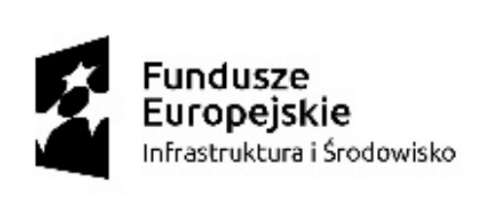 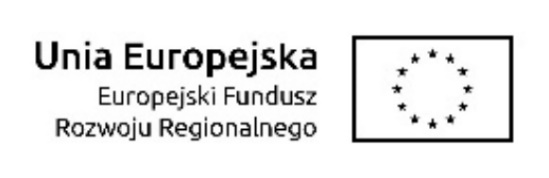 Część nr 6								Załącznik nr 3 do SIWZ ZESTAWIENIE PARAMETRÓW WYMAGANYCHPrzedmiot postępowania: Łóżko szpitalne – 3 szt.
Nazwa producenta/Kraj:Typ/model:Rok produkcji: Sprzęt fabrycznie nowy – nieużywany/ min. 2019 r.UWAGA: Podane wartości stanowią nieprzekraczalne minimum, którego niespełnienie (brak żądanej opcji) spowoduje odrzucenie oferty. Brak opisu lub potwierdzenia wymaganego parametru/warunku traktowany będzie jako brak danego parametru/warunku w oferowanej konfiguracji urządzenia 
i skutkować będzie odrzuceniem oferty.                                                                           . . . . . . . . . . . . . . . . . . . . . . . . . . . . .     Pieczątka i podpis osoby umocowanej        do reprezentowania WykonawcyLp.OPISWYMAGANE PARAMETRY                         I WARUNKIPARAMETRY OFEROWANEPunktacjaSzczyty łóżka tworzywowe z jednolitego odlewu bez miejsc klejenia/skręcania, wyjmowane od strony nóg i głowy z możliwością zablokowania szczytu przed wyjęciem na czas transportu łóżka w celu uniknięcia wypadnięcia szczytu i stracenia kontroli nad łóżkiem. Blokady szczytów z graficzną informacją: zablokowane/odblokowane.TakSzczyt montowany do ramy leża za pomocą dwóch pojedynczych metalowych rurek zatopionych w wyprofilowanych otworach, które wsuwa się do tulei zlokalizowanych w narożnikach ramy łóżka. Nie dopuszcza się szczytów przykręcanych/montowanych do metalowej rury w kształcie litery C i U.Tak Konstrukcja szczytu wypełniona w środku tworzywowym odlewem, szczyty jako monolityczna bryła. Nie dopuszcza się szczytów, które składają się z dwóch tworzywowych wyprasek sklejonych ze sobą z wewnętrzną metalową rurą.TakBarierki boczne tworzywowe, dzielone, dwuczęściowe, zabezpieczające pacjenta na ¾ długości leża. Składane poniżej poziomu leża nie powodujące poszerzenia łóżka po złożeniu, mechanizm zwalniania barierki w jej dolnej części, w miejscu niedostępnym dla pacjenta w celu bezpieczeństwa. W celach bezpieczeństwa barierki odblokowywane w min dwóch ruchach, tj. w pierwszej kolejności należy docisnąć barierkę do leża, następnie zwolnić blokadę. Barierki wykonane jako jednorodny odlew /bez wolnych przestrzeni wewnątrz czy dodatkowych rur wzmacniających. TakBarierki boczne segmentu oparcia pleców unoszone wraz z tym segmentem dla zapewnienia bezpieczeństwa w każdej pozycji pacjentaTakBarierki boczne z wyprofilowanymi uchwytami mogącymi służyć jako podparcie dla pacjenta podczas wstawaniaTakLeże łóżka  4 – sekcyjne, w tym 3 ruchome. Leże wypełnienie panelami tworzywowymi. Po kilka paneli w segmencie pleców i podudzia. Panele gładkie, łatwo demontowalne, lekkie (maksymalna waga pojedynczego panelu poniżej 1kg) nadające się do dezynfekcji. Panele zabezpieczone przed przesuwaniem się i wypadnięciem poprzez system zatrzaskowy. Leże podparte w 8pkt, gwarantujące stabilność w każdym położeniu. Segmenty leża osadzone na dwóch wzdłużnych profilach stalowych, lakierowanych proszkowo, brak zewnętrznej ramy przy segmentach leża.TakKoła tworzywowe o średnicy min 125mm, gwarantujące wysoką odporność na uszkodzenia mechaniczne, np. w trakcie wjeżdżania do windy.Tak, podać Centralna oraz kierunkowa blokada kół uruchamiana za pomocą jednej z dwóch dźwigni zlokalizowanych bezpośrednio przy kołach od strony nóg, po obu stronach łóżka. TakSterowanie elektryczne łóżka przy pomocy:Zintegrowanego sterowania w barierkach bocznych zarówno od strony wewnętrznej dla pacjenta jak i zewnętrznej dla personelu, sterowanie regulacji wysokości leża, kąta nachylenia segmentu pleców oraz uda, a także funkcji Autokontur wraz z przyciskiem aktywującym sterowniki. Brak przycisków do regulacji pozycji krzesła kardiologicznego, Trendelenburga, Antyszokowej w barierkach bocznych w celach bezpieczeństwa, Panelu sterowania dla     personelu wbudowanego na stałe w ramę leża, pod szczytem od strony nóg (w miejscu niedostępnym dla pacjenta) umożliwiającego zablokowanie regulacji nachylenia segmentu pleców, ud oraz wysokości. Posiadający osobne przyciski do ustawiania leża w pozycji CPR, antyszokowej, anty-Trendelenburga. Min. 3 oznaczone innymi kolorami strefy w panelu sterowania w celu bardziej intuicyjnej obsługi. Panel wyposażony w przycisk aktywujący i osobny przycisk deaktywujący sterowania łóżka.TakDługość zewnętrzna łóżka –  2150 mm (+/- 30 mm)Tak, podaćFunkcja przedłużenia leża min 150 mm (+/-20 mm). Funkcja przedłużenia leża realizowana za pomocą mechanizmów samozatrzaskowych Tak, podaćSzerokość zewnętrzna łóżka – 950 mm (+/-40 mm)Tak, PodaćWymiary leża 2000mm x 900mm (+/- 20 mm)Tak, podaćRegulacja elektryczna wysokości leża, w zakresie 350 mm do 750 mm (+/- 20 mm), gwarantująca bezpieczne opuszczanie łóżka i zapobiegająca „zeskakiwaniu z łóżka” /nie dotykaniu pełnymi stopami podłogi podczas opuszczania łóżka/. Nie dopuszcza się rozwiązań o wysokości minimalnej wyższej narażającej pacjenta na ryzyko upadkówTak, podaćRegulacja elektryczna części plecowej w zakresie  70 (+/-5o)Tak, podaćRegulacja elektryczna części nożnej w zakresie 30 (+/-5o)Tak, podaćZasilanie 230 V, 50 Hz z sygnalizacją włączenia do sieci w celu uniknięcia nieświadomego wyrwania kabla z gniazdka i uszkodzenia łóżka lub gniazdka. Kabel zasilający w przewodzie skręcanym rozciągliwym. Nie dopuszcza się przewodów prostych.TakWbudowany akumulator do zasilania podczas transportu lub w sytuacjach zaniku prądu. Diodowy wskaźnik stanu naładowania akumulatora w panelu sterowania dla personelu. Diodowy wskaźnik informujący dodatkowo o konieczności wymiany baterii.TakRegulacja elektryczna funkcji autokontur, sterowanie przy pomocy przycisków w barierkach i z panelu sterowania dla personelu montowanego na szczycie łóżka od strony nóg.TakFunkcja autoregresji segmentu pleców oraz uda, niwelująca ryzyko powstawania odleżyn dzięki minimalizacji nacisku w odcinku krzyżowo-lędźwiowym a tym samym pełniąca funkcje profilaktyczną  przeciwko odleżynom stopnia 1-4. W segmencie pleców: min.9cm, w segmencie uda: min.5cm.Tak, podaćFunkcja zaawansowanej autoregresji, system teleskopowego odsuwania się segmentu pleców oraz uda nie tylko do tyłu, ale i do góry (ruch po okręgu) podczas podnoszenia segmentów, w celu eliminacji sił tarcia będącymi potencjalnym zagrożeniem powstawania odleżyn stopnia 1:4.Tak,Regulacja elektryczna pozycji Trendelenburga 15 – sterowanie z panelu sterowniczego montowanego na szczycie łóżka od strony nógTak, podaćRegulacja elektryczna pozycji anty-Trendelenburga  15 – sterowanie z panelu sterowniczego montowanego na szczycie łóżka od strony nóg. Tak, podaćRegulacja elektryczna do pozycji CPR, – sterowanie przy pomocy jednego oznaczonego odpowiednim piktogramem przycisku na panelu sterowniczym TakRegulacja elektryczna do pozycji  antyszokowej – sterowanie przy pomocy jednego oznaczonego odpowiednim piktogramem przycisku na panelu sterowniczym. Oznaczony innym kolorem niż funkcja anty-Trendelenburga. TakZabezpieczenie przed nieświadomym uruchomieniem funkcji poprzez konieczność wciśnięcia przycisku uruchamiającego dostępność funkcji. Przycisk aktywacji na panelu dla personelu i w barierkach. Naciśnięcie przycisku aktywacji w barierkach lub panelu sterowania aktywuje wszystkie sterowniki.TakOdłączenie wszelkich regulacji po min. 180 sekundach nieużywania regulacji, za wyjątkiem funkcji ratujących życieTakPrzycisk bezpieczeństwa (oznaczony charakterystycznie: STOP lub tez o innym oznaczeniu) natychmiastowe odłączenie wszystkich (za wyjątkiem funkcji ratujących życie)  funkcji elektrycznych w przypadku wystąpienia zagrożenia dla pacjenta lub personelu również odcinający funkcje w przypadku braku podłączenia do sieci – pracy na akumulatorze. TakElektryczna i mechaniczna funkcja CPR,TakBezpieczne obciążenie robocze dla każdej pozycji leża i segmentów na poziomie minimum 250kg. Pozwalające na wszystkie możliwe regulacje przy tym obciążeniu bez narażenia bezpieczeństwa pacjenta i powstanie incydentu medycznego.Tak, podaćWysuwana spod szczytu od strony nóg rozkładana półka na pościelTakTuleje do montowania wysięgnika ręki lub kroplówki w każdym narożniku, w tulejach tworzywowy wkładTakSystem elektrycznej ochrony przed uszkodzeniem łóżka w wyniku przeciążenia, polegający na wyłączeniu regulacji łóżka w przypadku przekroczenia dopuszczalnego obciążenia Tak Złącze wyrównania potencjałuTakWyposażenie łóżka:Barierki opisane powyżej,Materac szpitalny w pokrowcu paroprzepuszczalnym.TakPozostałe wymaganiaDeklaracja zgodności CE wydana przez producenta łóżka i materaca TakWpis lub zgłoszenie do RWM w Polsce dla łóżka i materaca – stosowny dokument TakGwarancja min. 24 miesiąceTak, podać24 m-ce – 0 pkt.
24 -36 m-cy -5 pkt.Powyżej 36 m-cy 10 pkt.